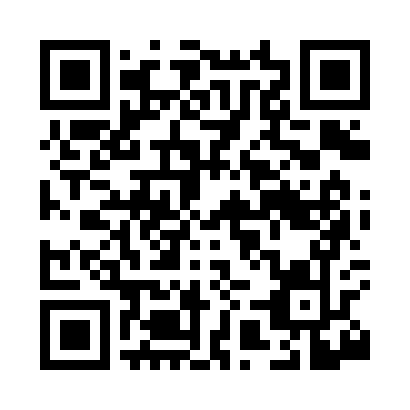 Prayer times for Shirk, Oklahoma, USAMon 1 Jul 2024 - Wed 31 Jul 2024High Latitude Method: Angle Based RulePrayer Calculation Method: Islamic Society of North AmericaAsar Calculation Method: ShafiPrayer times provided by https://www.salahtimes.comDateDayFajrSunriseDhuhrAsrMaghribIsha1Mon4:446:111:295:198:4610:132Tue4:446:121:295:198:4510:133Wed4:456:121:295:198:4510:134Thu4:466:131:295:198:4510:125Fri4:466:131:295:198:4510:126Sat4:476:141:295:198:4510:127Sun4:486:151:305:198:4410:118Mon4:486:151:305:208:4410:119Tue4:496:161:305:208:4410:1010Wed4:506:161:305:208:4410:1011Thu4:516:171:305:208:4310:0912Fri4:526:181:305:208:4310:0813Sat4:536:181:305:208:4210:0814Sun4:536:191:305:208:4210:0715Mon4:546:191:315:208:4110:0616Tue4:556:201:315:208:4110:0617Wed4:566:211:315:208:4010:0518Thu4:576:221:315:208:4010:0419Fri4:586:221:315:208:3910:0320Sat4:596:231:315:208:3910:0221Sun5:006:241:315:208:3810:0122Mon5:016:241:315:208:3710:0023Tue5:026:251:315:208:379:5924Wed5:036:261:315:208:369:5825Thu5:046:271:315:198:359:5726Fri5:056:271:315:198:349:5627Sat5:066:281:315:198:339:5528Sun5:076:291:315:198:339:5429Mon5:086:301:315:198:329:5330Tue5:096:311:315:198:319:5231Wed5:106:311:315:188:309:51